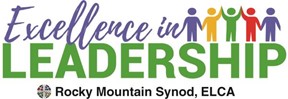 “It’s not easy to be the church these days”. This is a common sentiment in mainline Christian denominations. We know there is a need for hope and grace and the power of the gospel, but the ways of communicating that and the ways of being church in the world are shifting beneath our feet. How much more has this become true in the 2 years as we have attempted to negotiate the added challenges of the COVID-19 pandemic?In response to this truth and the desire to raise up courageous, resilient, and faithful leaders, the Rocky Mountain Synod, ELCA has created a leadership initiative called Excellence in Leadership. It is an 18-month investment, with classes and small groups meeting 1-2 times per month, which will provide tools and resources to last a lifetime.This initiative is grounded in authentically claiming our identities as individuals and as church. By engaging deeply in the studies of adaptive leadership, vulnerability, emotional intelligence, family systems, Theory U, and spiritual practices, we will be stepping forward to meet the future boldly. The Rocky Mountain Synod of the Evangelical Lutheran Church in America is inviting participants from all regions and walks of life – lay or rostered, young or old. That includes you!During the time in the pandemic, Excellence in Leadership began offering online cohorts. This September there will be two new online cohorts, one on Monday morning and one on Tuesday evening. Additionally, there will be an in-person option on Saturdays at All Saints Lutheran Church in Albuquerque, New Mexico.Truly this initiative is helpful for not only congregations, but for all people who wish to improve their leadership skills and increase their capacity for emotional intelligence. Whether you would like to do it as an individual or would like to participate as a group, this initiative is for you.Listen to this testimony from The Rev. Will John66 son, a participant and trainer in the program.https://vimeo.com/582292569We don't know exactly what the future holds, but we do know that it begins with each personal journey toward emotional and spiritual wholeness. Let’s embark on this journey together. Find out more information and register here: https://www.rmselca.org/excellence-in-leadership